Образац 4. Позив за достављање понуда31 210 Пожега,          Светосавска 9,              телeфон:  031 812 341,  031 811 138                                                              МБ: 07112483, ПИБ:101005135,   ЈБКЈС 06747,         Управа за трезор ТР: 840-315661-59                                                                                                                      www.predskolskopozega.edu.rs,  komercijalapu@mts.rs,   pusluzbenikjn@gmail.com                 *************************************************************************************************************   Број: 2                                     Датум: 01.02.2022.                                 Набавка број: 2.1.7.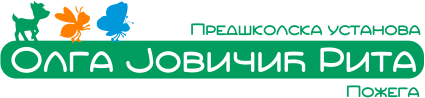 На основу члана 27. став 1. тачка. Закона о јавним набавкама(„Службени гласник РС“ број 91/19)  и одобреног Захтева за покретање набавке директор издаје:                                                                       П О З И В                                                           за достављање понудаПредмет  набавке, назив и ознака из општег речника набавки: Горива и мазива, назив и oзнака из општег речника набавке: 09100000-0 Горива.Предметна набавка је на период од 12 месеци (01.03.2022. до 28.02.2023.) или до утрошка средстава.Начин и рок испоруке Испорука добара која су предмет  набавке је сукцесивна, а количину и динамику утврђује Наручилац усменим или писменим захтевом лица овлашћеног за набавку.   Наручилац задржава право да одступи од процењених количина датих у обрасцу спецификације.   Место и начин испоруке Испорука горива вршиће се сукцесивно путем дебитних картица на бензинским станицама понуђача на територији општине Пожега и Републике Србије у складу са захтевима и потребама наручиоца, односно појединачних наручилаца. Дебитна картица ће представљати средство евидентирања купопродајних трансакција горива које врши наручилац, односно појединачни наручилац. Наручивање и преузимање картица од понуђача вршиће се на основу писаног захтева наручиоца, односно појединачних наручилаца који садржи регистарски број и врсту  возила за које ће бити издата дебитна картица. Квантитативан и квалитативан пријем добара Испоручена добра морају у погледу квалитета испуњавати стандарде SRPS, а у складу са важећим Правилником о техничким и другим захтевима за течна горива нафтног порекла Гаранција  Понуђач је дужан да гарантује квалитет испоручених добара у складу са важећим  прописима и стандардима која се односе на испоруку предметних добара. 	Понуду доставити на обрасцу који се налази у прилогу овог позива. Обавезно попунити све податке у обрасцу.Наручилац ће се закључити Наруџбеницу-уговор са понуђачем који понуди најнижу укупну цену без ПДВ-а, одмах након оцене понуда.Рок испоруке: сукцесивно на бензинским станицама, од дана издавања наруџбенице.Услови плаћања: на текући рачун испоручиоца у року до 45 дана од дана испоруке, а према испостављеној исправној фактури регистрованој у ЦРФ.Рок за достављање понуда: 08.02. 2022. године до 10,00 часова.Начин достављања понуда: електронским путем на е-маил адресу: pusluzbenikjn@gmail.com или лично на адресу: Светосавска 5.            Доставити: Понуђачима Лицу задуженом за спровођење набавкеАрхиви                                                                        ДИРЕКТОР								    Мр Снежана ШљивићОбразац 4.2. ПонудаОБРАЗАЦ ПОНУДЕ  ЗА НАБАКУ број: 2.1.7.У складу са позивом за достављање понуде, изјављујемо да смо спремни да испоруку  добара која су предмет набавке извршимо по следећим условима.Опција понуде  ______ дана   Испорука сукцесивно,  од дана издавања Наруџбенице, на бензинским пумпама.Услови плаћања:  по фактури, у року до 45 дана од дана испоруке и  фактурисања.       Место и датум                                                      Одговорно лице понуђача_____________________	                                           ______________________НАЗИВ ПОНУЂАЧА:СЕДИШТЕ:УЛИЦА И БРОЈ:МАТИЧНИ БРОЈ:ПИБ:ТЕКУЋИ РАЧУН И НАЗИВ БАНКЕ:Е-МАИЛ АДРЕСА:ТЕЛЕФОН ЗА КОНТАКТ:КОНТАКТ ОСОБА: РБАРТИКАЛЈЕД.МЕРЕКОЛИЧИНАЦена по литру без ПДВ-аЦена по литру са ПДВ-ом1Евро премијум БМБ-95Л 14003Евро дизел  ЕУДЛ 17004Моторно уљеЛ205Уље за мешавинуЛ	5УКУПНОбез ПДВ-аПДВУКУПНОса ПДВ-ом